   Ҡарар                 ПОСТАНОВЛЕНИЕ«20 » май  2021 й                               №26                     «20»  мая 2021г.Об утверждении Перечня муниципального имущества, свободного от прав третьих лиц (за исключением права хозяйственного ведения, права оперативного управления, а также имущественных прав субъектов малого и среднего предпринимательства), предназначенного для предоставления во владение и (или) пользование субъектам малого и среднего предпринимательства, физическим лицам, не являющимися индивидуальными предпринимателями, применяющих специальный налоговый режим «Налог на профессиональный доход» и организациям, образующим инфраструктуру поддержки субъектов малого и среднего предпринимательства   В целях реализации положений Федерального закона от 24.07.2007№ 209-ФЗ «О развитии малого и среднего предпринимательства в Российской Федерации», администрация сельского поселения Ташлинский сельсовет муниципального района Альшеевский район Республики Башкортостанп о с т а н о в л я е т:Утвердить перечень муниципального имущества, свободного от прав третьих лиц (за исключением права хозяйственного ведения, права оперативного управления, а также имущественных прав субъектов малого и среднего предпринимательства), предназначенного для предоставления во владение и (или) пользование субъектам малого и среднего предпринимательства, физическим лицам, не являющимися индивидуальными предпринимателями, применяющих специальный налоговый режим «Налог на профессиональный доход» и организациям, образующим инфраструктуру поддержки субъектов малого и среднего предпринимательства:Обнародовать настоящее постановление на официальном сайте администрации сельского поселения Ташлинский сельсовет муниципального района Альшеевский район Республики Башкортостан в сети Интернет.Контроль за исполнением настоящего постановления оставляю за собой.Глава сельского поселения                                                   А.Ф.МурзинБАШҠОРТОСТАН РЕСПУБЛИКАҺЫ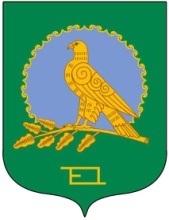 ӘЛШӘЙ РАЙОНЫМУНИЦИПАЛЬ РАЙОНЫНЫҢТАШЛЫ АУЫЛ СОВЕТЫАУЫЛ БИЛӘМӘҺЕХАКИМИӘТЕ(Башҡортостан РеспубликаһыӘлшәй районыТашлы ауыл советы)АДМИНИСТРАЦИЯСЕЛЬСКОГО ПОСЕЛЕНИЯТАШЛИНСКИЙ СЕЛЬСОВЕТМУНИЦИПАЛЬНОГО РАЙОНААЛЬШЕЕВСКИЙ РАЙОНРЕСПУБЛИКИ БАШКОРТОСТАН(Ташлинский сельсовет Альшеевского районаРеспублики Башкортостан)№ п/пНаименование предприятия, организации, форма собственности, организационно- правовая форма, отрасль, профиль деятельностиФамилия, имя, отчество руководителя, телефонАдрес, местонахождение имуществаХарактеристика площадей (производственные цеха, лаборатории, склады и т.д.), площадь кв. мХарактеристика незагруженного оборудования (название, тип, модель, год ввода в эксплуатацию, производительность, количество)1234561Сельское поселение Ташлинский сельсовет, местное самоуправлениеМурзин Айнур Фаритович (834754)3-78-17 Республика Башкортостан, р-н Альшеевский,  д. Баязитово,  пруд, 6937 кв.м2Сельское поселение Ташлинский сельсовет, местное самоуправлениеМурзин Айнур Фаритович (834754)3-78-17 Республика Башкортостан, р-н Альшеевский,  с. Ташлы, старый пруд, 2190 кв.м